DECLARAÇÃO DE DIREITO AUTORALCONTRATO DE LICENCIAMENTO NÃO ONEROSO DE OBRA LITERÁRIA PARA PUBLICAÇÃO EM PERIÓDICO CIENTÍFICOCONSIDERANDO QUE,O AUTOR/LICENCIANTE é titular exclusivo dos direitos autorais integrais sobre a obra “MORTE SÚBITA DO LACTENTE: UMA REVISÃO INTEGRATIVA” e que possui interesse em sua publicação na Revista científica Intitulada “REVISTA SAÚDE E DESENVOLVIMENTO” de titularidade do LICENCIADO, RESOLVEM;Ajustar o presente CONTRATO DE LICENCIAMENTO DE OBRA LITERÁRIA, em observância da legislação vigente, que se regerá pelas cláusulas e condições seguintes:I – DO OBJETO DO CONTRATOCLÁUSULA PRIMEIRA – Trata-se o objeto do presente contrato o LICENCIAMENTO NÃO ONEROSO DA OBRA LITERÁRIA “MORTE SÚBITA DO LACTENTE: UMA REVISÃO INTEGRATIVA”, para inserção na obra “REVISTA SAÚDE E DESENVOLVIMENTO””, de titularidade da LICENCIADA.CLÁUSULA SEGUNDA – A presente licença refere-se exclusivamente a publicação constante da cláusula primeira e não será utilizada para outros fins que não este ora licenciado.II – DA OBRA LICENCIADA PROPRIAMENTE DITACLÁUSULA TERCEIRA – A obra de que trata o presente contrato preenche neste momento os requisitos de publicação, declarando o AUTOR/LICENCIANTE ser a obra original e o mesmo seu legítimo criador, detendo a autoria ou titularidade dos direitos autorais patrimoniais e morais da obra, respondendo perante terceiros ou ao LICENCIADO por qualquer espécie de infração à direitos autorais de terceiros que venha a ser pleiteada em virtude deste uso ora autorizado.III – DA NÃO ONEROSIDADE DESTA LICENÇACLÁUSULA QUARTA – Considerando o caráter científico da revista “REVISTA SAÚDE E DESENVOLVIMENTO”” ajustam que o licenciamento da obra é realizada sem ônus financeiro ao LICENCIANTE, ou seja, fica o mesmo dispensado de remunerar de qualquer forma o AUTOR/LICENCIANTE, ficando contudo a seu inteiro e exclusivo encargo todas as despesas de publicação, tais como: revisão, diagramação, capa, distribuição, etc, não podendo ser exigido do LICENCIANTE qualquer espécie de contribuição financeira para cumprimento destas exigências.IV – DA AUSÊNCIA DE EXCLUSIVIDADECLÁUSULA QUINTA - O licenciamento da obra tratada no presente contrato é realizada SEM EXCLUSIVIDADE em favor do LICENCIADO, facultando-se ao AUTOR/LICENCIANTE proceder a utilização patrimonial da obra ora licenciada, mencionando, contudo esta licença.V - DO FOROCLÁUSULA SEXTA – Para solucionar eventuais litígios decorrentes do presente contrato, as partes elegem o foro da Comarca de Curitiba/PR, renunciando a qualquer outro, por mais privilegiado que seja.Por estarem justos e contratados, assinam o presente contrato em duas vias de igual teor, juntamente com duas testemunhas, tornando-o valioso juridicamente.Curitiba, de de 2012.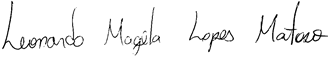 TESTEMUNHASPelo presente instrumento particular, de um lado como LICENCIADA, CENECT – CENTRO INTEGRADO DE EDUCAÇÃO, CIÊNCIA E TECNOLOGIA LTDA, pessoa jurídica de direito privado, inscrita no CNPJ/MF sob o nº 02.261.854/0001-57, com sede na Rua Saldanha Marinho, 131, Bairro Centro, cidade de Curitiba, estado do Paraná, CEP 80.410-150, mantenedor do CENTRO UNIVERSITÁRIO INTERNACIONAL UNINTER credenciado pela Portaria Ministerial 688 de 25/05/2012, adiante denominado LICENCIADO, por seu representante EDIMILSON PICLER, brasileiro, casado, administrador de empresas, portador da Cédula de Identidade Civil RG nº 3.209.167-9 SSP/PR, inscrito no CPF/MF sob o nº 456.731.959-15, com endereço na Rua Francisco Nadolny, 100, Campina do Siqueira, Curitiba/PR.E de outro, como LEONARDO MAGELA LOPES MATOSO, mestre, enfermeiro, brasileiro, professor, portador de RG n.º (002.788.794), inscrito no CPF/MF sob o n.º (10114277451), residente e domiciliado a Rua Elis Regina, 170, Bairro Abolição IV, Município de Mossoró, Estado do Rio Grande do Norte.___________________________________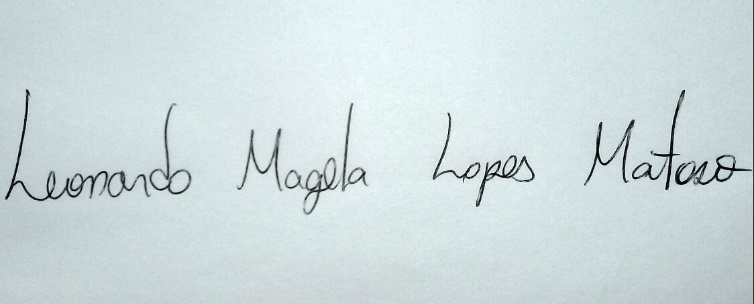 Leonardo Magela Lopes MatosoLICENCIANTEAUTORLICENCIADO_________________________________Nome:RG:CPF:________________________________Nome:RG:CPF: